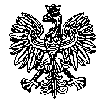 KOMENDA  WOJEWÓDZKA  POLICJIz siedzibą w RadomiuSekcja Zamówień Publicznych	ul. 11 Listopada 37/59,      26-600 Radomtel. 47 701 31 03		tel. 47 701 20 07    Radom, dnia 28.04.2022r.							                 Egzemplarz pojedynczy L.dz, ZP - 667/2022RTJ 28/22								 WYKONAWCYINFORMACJA O WYBORZE NAJKORZYSTNIEJSZEJ OFERTYdotyczy postępowania o udzielenie zamówienia publicznego ogłoszonego na usługi w trybie podstawowymbez możliwości prowadzenia negocjacji w przedmiocie zamówienia  pn.,, Konserwacja, przeglądy, pomiaryi rozładowania kontrolne baterii urządzeń zasilania gwarantowanego dla systemów teleinformatycznychOST 112 w garnizonie mazowieckim ” -  nr wew. 11/22  ID 593113Zamawiający - Komenda Wojewódzka Policji z siedzibą w Radomiu, działając na podstawie art. 253 ust. 1 pkt 1 i ust. 2  ustawy z dnia 11 września 2019r. Prawo zamówień publicznych (Dz. U. z 2021r. poz.1129 ze zm.) informuje, o dokonaniu wyboru najkorzystniejszej oferty w przedmiotowym postępowaniu: Zadanie nr 1  oferta nr 2 Wykonawcy TELZAS Spółka z Ograniczoną Odpowiedzialnością ul. Bugno, 
Nr 3, 78-400 Szczecinek I kryterium  cena –  60 pkt – 158 929,53 zł  II kryterium termin realizacji – 40 pkt - z punktacją łączną wynoszącą: 100 pkt w tym: I Kryterium cena- 60 pkt, II Kryterium termin realizacji – 40 pktUZASADNIENIE WYBORU OFERTY: W postępowaniu złożono jedną ważną ofertę. Oferta nr 2 to najkorzystniejsza oferta, która przedstawia najkorzystniejszy stosunek jakości  tj. terminu realizacji do ceny. Oferta otrzymała łącznie 100 pkt. Cena najkorzystniejszej oferty mieści się w kwocie, którą zamawiający zamierza przeznaczyć na sfinansowanie zamówienia .Zadanie nr 2  oferta nr 1 Wykonawcy INFOMAC Spółka z Ograniczoną Odpowiedzialnością Spółka Komandytowa ul. Wojska Polskiego, nr 6, 78-400 Szczecinek I kryterium  cena –  60 pkt – 13 038,00 zł  II kryterium termin realizacji – 40 pkt - z punktacją łączną wynoszącą: 100 pkt w tym I Kryterium cena- 60 pkt, II Kryterium termin realizacji – 40 pktUZASADNIENIE WYBORU OFERTY: W postępowaniu złożono jedną ważną ofertę. Oferta nr 1 to najkorzystniejsza oferta, która przedstawia najkorzystniejszy stosunek jakości  tj. terminu realizacji do ceny. Oferta otrzymała łącznie 100 pkt. Cena najkorzystniejszej oferty mieści się w kwocie, którą zamawiający zamierza przeznaczyć na sfinansowanie zamówienia .Zamawiający przed otwarciem ofert udostępnił na stronie internetowej prowadzonego postępowania: https://platformazakupowa.pl/pn/kwp_radom informację o kwocie, jaką zamierza przeznaczyć 
na  sfinansowanie zamówienia tj. kwotę brutto 172.000,00 zł  z podziałem na części:Część na 1 (Zadanie nr 1) -  Konserwacja, przegląd i pomiary urządzeń zasilania gwarantowanego zasilającego systemy teleinformatyczne OST-112 - brutto 158.962,00 złCzęść nr 2 (Zadanie nr 2) - Konserwacja, przegląd i rozładowania kontrolne baterii urządzeń zasilania gwarantowanego w siłowniach Eltek typu FLATPACK 1500 dla systemów  teleinformatycznych OST-112 - brutto 13.038,00 złWYKAZ  ZŁOŻONYCH  I  OTWARTYCH  OFERTOferty zostały złożone za pośrednictwem platformy zakupowej https://platformazakupowa.pl/kwp_radom w wyznaczonym przez Zamawiającego terminie tj. do dnia 12.04.2022r. do godziny 12:00 – wpłynęło 
2 (dwie) oferty od niżej wymienionych Wykonawców:Oferta Wykonawcy oznaczonego  nr 1INFOMACSpółka z Ograniczoną Odpowiedzialnością Spółka Komandytowaul. Wojska Polskiego, nr 6, 78-400 SzczecinekNIP: 6731896391Zadanie nr 2 - 13 038,00 złOkres realizacji – 60 dni kalendarzowychOferta Wykonawcy oznaczonego  nr 2TELZAS Spółka z Ograniczoną Odpowiedzialnościąul. Bugno, Nr 3, 78-400 SzczecinekNIP: 6730006343Zadanie nr 1 – 158 929,53 zł. Okres realizacji – 90 dni kalendarzowychWYLICZENIE I PRZYZNANIE OFERTOM PUNKTACJI:Przy wyborze oferty Zamawiający będzie się kierował następującymi kryteriami:cena - 60 %termin realizacji - 40 %,Kryterium I – Cena(C)Sposób Obliczania Punktów Dla Kryterium I – CenaCena oferty bruttowaga 60% – cena oferty brutto (C)Dla kryterium – „cena oferty brutto”, ilość punktów będzie obliczona wg wzoru:C = (CN/ CO) x 60gdzie:C - przyznane punkty w kryterium cena, CN- najniższa cena ofertowa (brutto) spośród wszystkich ofert podlegających ocenie, Co - cena oferty ocenianej (brutto).  Kryterium II – okres realizacji (T)Sposób Obliczania Punktów Dla Kryterium II – okres realizacjiWykonawca zobowiązany jest wypełnić Formularz ofertowy dla danego Zadania  wpisują oferowany okres realizacji tj. liczbę dni w których zobowiązuje się zrealizować przedmiot umowy.W przypadku:zaoferowania zrealizowania przedmiotu zamówienia w terminie do 90 dni kalendarzowych od daty zawarcia umowy Zamawiający przyzna - 40 pkt;zaoferowania zrealizowania przedmiotu zamówienia w terminie od 91 do 100 dni kalendarzowych od daty zawarcia umowy Zamawiający przyzna - 20 pkt; zaoferowania zrealizowania przedmiotu zamówienia w terminie od 101 do 110 dni kalendarzowych od daty zawarcia umowy Zamawiający przyzna - 10 pkt;zaoferowania zrealizowania przedmiotu zamówienia w terminie od 111 do 120 dni kalendarzowych od daty zawarcia umowy Zamawiający przyzna - 0 pkt; Wymagany maksymalny termin realizacji przedmiotu umowy 120 dni kalendarzowych od daty zawarcia umowy. W przypadku zaoferowania terminu realizacji dłuższego niż 120 dni kalendarzowych od daty zawarcia umowy oferta podlegać będzie odrzuceniu.1.3.   Łączna ilość punktów ocenianej oferty (łączna punktacja): W = C + Tgdzie: W – łączna punktacja, C – punkty za cenę, T – termin realizacji,Za najkorzystniejszą zostanie uznana oferta która uzyska największą liczbę punktów w dwóch kryteriach oceny ofert.PRZYZNANA PUNKTACJA I RANKING OFERTZadanie nr 1Zadanie nr 2RANKING OFERT i WYLICZENIE PUNKTACJIZadanie nr 1Zadanie nr 2	Z poważaniem    Kierownik Sekcji Zamówień Publicznych    									           KWP zs. w Radomiu      										Justyna KowalskaWytworzyła: Małgorzata WójcikWykonano w 1 egz.Przesłano za pośrednictwem platformy zakupowej  OPEN NEXUS  w dniu 28.04.2022r.Środki zamawiającego przeznaczone na sfinansowanie zamówieniaNazwa WykonawcyI kryterium: Cena oferty brutto w zł.Liczba punktów za: 
I  kryterium Cena – „C”.
waga 60%II kryterium: termin realizacji – 40%:Liczba punktów za: II  kryterium termin realizacji – 40%:Łączna ilość punktów 
za dwa kryteria  – maks. 100 punktów158.962,00 zł.TELZASSpółka z o.oul. Bugno, Nr 3, 
78-400 Szczecinek158 929,53 zł.6090 dni40100Środki zamawiającego przeznaczone na sfinansowanie zamówieniaNazwa WykonawcyI kryterium: Cena oferty brutto w zł.Liczba punktów za: 
I  kryterium Cena – „C”.
waga 60%II kryterium: termin realizacji – 40%:Liczba punktów za: II  kryterium termin realizacji – 40%:Łączna ilość punktów za dwa kryteria  – maks. 100 punktów13.038,00 zł.INFOMACSpółka z o.o Sp.Kul. Wojska Polskiego 678-400 SzczecinekNIP: 673189639113 038,00 zł.6060 dni401001 miejsceOferta nr 2100 pkt1 miejsceOferta nr 1100 pkt